					Landesverband Oberösterreich			   	     		Referat Wettkamp-/ Leistungssport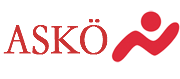 Ausschreibung zur FAIR PLAY ASKÖ Landesmeisterschaft Bahnengolf 2013TERMIN	: 		6.10.2013BEGINN:			8.00 UhrVERANSTALTER:		ASKÖ MSC LeondingORT:				Minigolfanlage ASKÖ MSC LeondingTURNIERLEITUNG:		Danner GabrielaKATEGORIEN:	sämtliche im ÖBGV-Regelwerk vorgesehenen Einzelkategorien, zusätzlich Kids-Leistungsklasse, HobbyspielerMANNSCHAFTEN:	Schülermannschaften (3-er)	Jugendmannschaften (3-er)	Seniorenmannschaften (3-er)	Damenmannschaften (3-er)	Herrenmannschaften (4-er)	Vereinsmannschaften (4-er)	Mannschaftskategorien werden nur durchgeführt, wenn mindestens 3 Mannschaften am Start sind (ausgenommen Schüler, Jugend)AUSTRAGUNG:	4 Durchgänge, Finalbestimmungen laut ÖBGV-RegelwerkSPIELGRUPPEN:	3-er, wird gelostTEILNAHME:	Spielberechtigt sind alle ASKÖ Mitglieder, sofern sie nicht eine Bahnengolflizenz durch einen Verein, der einem andern Dachverband angehört, besitzen.HAFTUNG:	der Verein übernimmt KEINE Haftung!SCHIEDSGERICHT:	wird am Vortag aus den anwesenden Schiedsrichtern erstellt und durch Aushang zur Kenntnis gebracht.STARTLISTE:	Bekanntgabe durch Ausgang am 5.Oktober 2013 bis 16.00 UhrTRAINING:			Samstag, 5.Oktober 2013 ab 8.00 UhrNENNUNG:	schriftlich bis 30. September 2013, per Mail unter: wolfgang.danner@liwest.at , oder am 5. Oktober bis 14.00 Uhr auf der AnlageSIEGEREHRUNG:	Nach Abschluss des Bewerbs auf der SportanlagePREISE:	ASKÖ Medaillen für die ersten drei  jeder  KategorieHINWEIS:	Bei der ASKÖ Landesmeisterschaft wird kein Startgeld und kein Trainingsgeld am offiziellen Trainingstag von den Spielern eingehoben. Diese Ausschreibung ist im offiziellen nationalen und internationalen Turnierkalender enthalten und wurde vom ÖBGV genehmigt.     Gehard Hutsteiner								Kons. Fritz Hochmair Landesgeschäftsführer								        Präsident	          Mag. Gabriela Danner eh.	                Landesreferentin